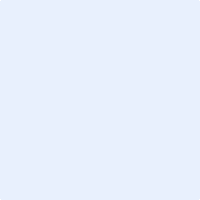 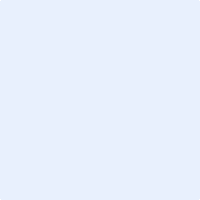  летНАУЧНЫЙ РУКОВОДИТЕЛЬ 
ИЗОБРЕТЕНИЕОПИСАНИЕФОТО ИЗОБРЕТЕНИЯ